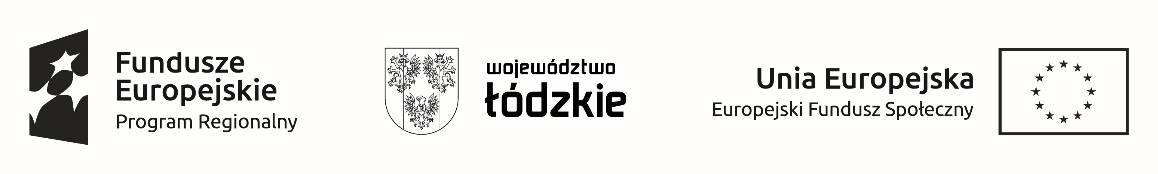                                                                                                                                Załącznik Nr 2  do                                                                                                                                   formularza  ofertowegoPieczęć WykonawcyW odpowiedzi na zapytanie ofertowe dotyczące realizacji:…………………………………………………………………………………………………….………………………………………………………                                                                                      (nazwa przedmiotu zamówienia)oświadczam(y), że Wykonawcy, którego reprezentuję (my): …………………………………………………..………………………………………………………………………………………………………..(nazwa i adres  Wykonawcy)……………………………………………………………………………………………………………………………………………………………………………………………………………………………………………………………………………….………………………………………..nie jest powiązany/a z Zamawiającym osobowo lub kapitałowo. Przez powiązania kapitałowe lub osobowe rozumie się wzajemne powiązania między Zamawiającym lub osobami upoważnionymi do zaciągania zobowiązań w imieniu Zamawiającego lub osobami wykonującymi w imieniu Zamawiającego czynności związane z przygotowaniem i przeprowadzeniem procedury wyboru wykonawcy a wykonawcą, polegające w szczególności na:uczestniczeniu w spółce jako wspólnik spółki cywilnej lub spółki osobowej;posiadaniu co najmniej 10 % udziałów lub akcji;pełnieniu funkcji członka organu nadzorczego lub zarządzającego, prokurenta, pełnomocnika;pozostawaniu w związku małżeńskim, w stosunku pokrewieństwa lub powinowactwa w linii prostej, pokrewieństwa lub powinowactwa w linii bocznej do drugiego stopnia lub w stosunku przysposobienia, opieki lub kurateli..............................................,dnia................................                       ……………………….………………………       (miejscowość)                                                                              (pieczęć imienna i podpis osoby lub osób                                                               uprawnionych do reprezentowania wykonawcy                          wymienionych w dokumentach rejestrowych                                                   lub  we właściwym upoważnieniu)                                       OŚWIADCZENIE O BRAKU POWIĄZANIA OSOBOWEGO I KAPITAŁOWEGOZ ZAMAWIAJĄCYM